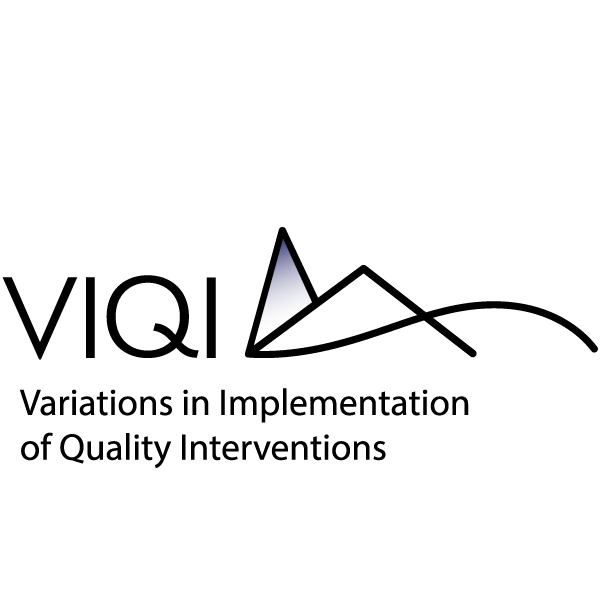 Attachment C.2FOLLOW-UP TEACHER/ASSISTANT TEACHER SURVEYThe purpose of the Follow-up Teacher/Assistant Teacher Self-Report Survey is to collect information on characteristics of teachers and their early care and education centers that are theorized to: 1) affect implementation; and 2) moderate the impacts of the interventions, or the effects of quality on child outcomes, as indicated in the VIQI conceptual model. This attachment includes the following: (a) the follow-up survey, and (b) communication to teachers regarding this survey and related honorarium. An agency may not conduct or sponsor, and a person is not required to respond to, a collection of information unless it displays a currently valid OMB control number. The OMB number for this information collection is 0970-XXXX and the expiration date is XX/XX/XXXX.NOTE: MANY OF THESE ITEMS ARE DRAWN FROM SURVEYS OF PRESCHOOL TEACHERS PREVIOUSLY USED IN STUDIES OF CURRICULUM-BASED INTERVENTIONS. THE SURVEY INCLUDES MULTIPLE ITEMS AND SCALES FOR CERTAIN CONSTRUCTS. ONCE PRE-TESTING IS COMPLETED, DUPLICATES WILL BE REMOVED AND SCALES WILL BE ADJUSTED.IntroductionThank you for participating in the Variations in Implementation of Quality Interventions (VIQI) Project!  As part of this study, we would like you to answer some questions about yourself and your experiences as a teacher in an early care and education center. This information is crucial to helping us understand the impacts of early care and education centers on children.Your participation is completely voluntary, and you may skip any questions you do not wish to answer. Your decision to participate will not have any effect on your job. The study team will follow strict procedures to protect your responses, and your responses will only be used for research and program improvement purposes. Your responses will be stored in password protected computer files and in locked research facilities. The data will be used only by the research team and other researchers bound by the same security requirements described here. We also may share de-identified responses with other researchers looking at other education research topics who agree that they will protect your information.Please complete this questionnaire within the next [X] days. Once complete, please send it back to [ADDRESS]. It will take approximately 45 minutes in total to complete. If you have any questions, please contact your project liaison at [PHONE] or [email].Thank you!Demographic InformationToday’s Date: What is your position in your current center? SELECT ONE RESPONSE OPTION THAT BEST DESCRIBES YOUR CURRENT POSITIONClassroom Characteristics and ResourcesChildren in the ClassroomAs of today, how many girls and boys are enrolled in your class?CHOOSE ONE ON EACH ROW.As of today, how many children enrolled in your class belong to each of the following racial-ethnic groups? CHOOSE ONE ON EACH ROW. COUNT EACH CHILD ONLY ONCE.  What languages were regularly spoken in your classroom during [year], and by whom?CHOOSE ALL THAT APPLY.How many children enrolled in your class are considered English Language Learners (ELL) or Dual Language Learners (DLL)? (This refers to children whose native language is not English and whose skills in listening, speaking, reading, or writing English are such that they have difficulty understanding instructions in English.)CHOOSE ONE. How many children with special needs (with an active IEP or IFSP) are enrolled in your class?Choose one on each row.  Classroom ResourcesBelow is a list of different curricula that you may or may not be using with the children in your classroom this year. How often do you use each of the following curricula this year? By curriculum, we mean a guiding framework that provides learning activities and experiences teachers can do to help children learn and grow.Have you ever been trained on the following curricula, whether it was through workshops, coaching, or other professional development?CHOOSE ONE ON EACH ROW.Do you use any of the following to assess the children in your class?CHOOSE ALL THAT APPLY.How often do you use the results from any of the above child assessments to complete each of the following tasks?In an average week, how often do you do activities with children in small groups (that is, 3 to 7 children in a group) for the following? CHOOSE ONE ON EACH ROW.This past year (2018-2019) has your classroom been subject to Head Start standards and regulations?This past year (2018-2019) about how many children in your classroom received some Head Start funding?Professional Support and TrainingThe following questions ask you about the time you have received for the different professional support opportunities as part of your work day schedule this [year].Have you received any formal training (such as workshops, in-service training, or seminars, classes and coursework taken to fulfill continuing education and accrediting requirements) from the following providers this [year]?CHOOSE YES OR NO ON EACH ROW. IF YES, CHOOSE HOW MANY DAYS.Were the following topics covered in any of your formal training(s) that you reported attending above? Do not include any coaching you may have received.)CHOOSE ALL THAT APPLY.How many times have you and another teacher or assistant teacher in your classroom attended training together [this year]?Coaching[TEACHERS IN CLASSROOMS ASSIGNED TO AN INTERVENTION GROUP START WITH ITEM 18; TEACHERS IN CLASSROOMS ASSIGNED TO THE CONTROL GROUP, START WITH ITEM 23] The questions that follow ask about your experiences working with a VIQI coach: the coach assigned to your classroom for [year] as part of the VIQI project. Please only report on the experiences you’ve had with a VIQI coach when responding to the following questions.How often has a VIQI coach visited your classroom so far this [year]?What were the primary areas of focus of the VIQI coaching you received?SELECT UP TO FIVE RESPONSE OPTIONS THAT APPLY TO PRIMARY FOCUS AREAS.How often have you participated in the following activities with a VIQI coach during this [year]?What do your in-person meetings with the VIQI coach typically look like? For how long do you typically meet with your VIQI coach in-person? Do NOT include time when the coach is observing in your classroom.CHOOSE ONE. How often has a coach visited your classroom so far this [year]?A coach is a professional who provides you with feedback and support to help improve what you do in your classroom. Do NOT include observations completed by your center director or other center administrator or supervisor, or master teacher.[ALTERNATIVE WORDING FOR ITEM 23 FOR TEACHERS IN INTERVENTION CLASSROOMS] You may have received coaching from other professionals not associated with the VIQI project during [year]. Please provide information about any additional coaching you received, not including the coaching provided by VIQI during [year].23. How often has a coach outside of VIQI visited your classroom so far this [year]?What is the focus of the coaching you received?CHOOSE ALL THAT APPLY.How often have you participated in the following activities with a coach during this [year]?What do your in-person meetings with a coach typically look like? For how long do you typically meet with a coach in-person? (Do NOT include time when the coach is observing in your classroom.)CHOOSE ONE ONLY.Which organizations provided the coach(es) to work with you this [year]? CHECK ALL THAT APPLY.If you had multiple coaches during [year], to what degree did you receive conflicting guidance from your VIQI coach and another coach?
Curriculum Implementation [For teachers in intervention centers ONLY]The questions in this section are about your experience with the VIQI intervention – meaning the curriculum, training, and coaching you received from the VIQI project. To what extent do you agree or disagree with the following statements?For the following three items, please select the response that best fills in the blank based on your experience with the VIQI intervention. Then, please write down why you chose that response. Teaching and LearningWe want to know which sets of skills you think are most important for children ages 3 to 4 to be learning. Please RANK the following 7 sets of skills (a through g) according to which you think are most important (7) to the least important (1) skills for children ages 3 to 4 to be learning.Choose ONE answer for each row, and make sure to USE EACH NUMBER ONLY 1 TIME (no ties!).For example, choose the number “7” for the skill that you believe is the “Most important,” the number “6” for the skill you believe has the second highest importance, and so forth until you choose the number “1” for the skill you believe is the “Least important.”Thinking about language and literacy skills only, please rank the following 6 sets of skills (a through f) according to which you think are the most important (6) to prioritize in the language and literacy activities you do to the least important (1) to prioritize for children ages 3 and 4.Choose ONE answer for each row, and make sure to USE EACH NUMBER ONLY 1 TIME (no ties!).Thinking about mathematics skills only, please rank the following 7 sets of skills (a through g) according to which you think are the most important (7) to prioritize in the math activities you do to the least important (1) to prioritize for children ages 3 and 4.Choose ONE answer for each row, and make sure to USE EACH NUMBER ONLY 1 TIME (no ties!).Thinking about social-emotional skills only, please rank the following 6 sets of skills (a through f) according to which you think are the most important (6) to prioritize in the social-emotional activities you do to the least important (1) to prioritize for children ages 3 and 4.Choose ONE answer for each row, and make sure to USE EACH NUMBER ONLY 1 TIME (no ties!).Thinking about science skills and topics only, please rank the following 4 sets of skills and topics (a through d) according to which you think are the most important (4) to prioritize in the science activities you do to the least important (1) to prioritize for children ages 3 and 4.Choose ONE answer for each row, and make sure to USE EACH NUMBER ONLY 1 TIME (no ties!).Recognizing that some things in early care and education (ECE) centers are required by external sources, what are YOUR OWN PERSONAL BELIEFS about ECE centers? Please select the number that most nearly represents YOUR BELIEFS about each item’s importance for ECE centers for children ages 3 to 4. (1 = Strongly disagree; 5 = Strongly agree)Are you confident in your ability to...
Work EnvironmentThe next set of questions asks about your work environment. Your responses will only be used for research and program improvement purposes.[THE FOLLOWING ITEM IS FOR CONTROL TEACHERS ONLY]Has your center or classroom adopted a new curriculum in the past year?By curriculum, we mean an organized framework that lists goals for children’s learning and growth, learning activities and experiences to achieve those goals, what teachers can do to help children achieve those goals, and materials needed.To what extent do you agree or disagree with the following statements?[ALTERNATIVE WORDING FOR INTERVENTION TEACHERS:]Thinking about the VIQI curriculum, to what extent do you agree or disagree with the following statements?JOB EXPERIENCESThis next set of questions is used to assess how staff members feel about their job and their reactions to work. Please read each statement carefully and decide if you ever feel this way about your job.Source: Maslach, 1997How long do you plan to remain in teaching?Source: National Center for Education Statistics, 2011-2012 Teaching Domain-Specific ContentThe items included in this section ask about your knowledge of teaching practices within the domains of: language and literacy, math, social-emotional, and science. You may not be familiar with all of the content in these sections. Answer the questions as best you can based on your knowledge and beliefs. TEACHING LANGUAGE AND LITERACYThe next set of questions focus on knowledge and teacher practices in the area of language and literacy. You may not be familiar with all of the content in this section. We expect people will have different levels of familiarity with the questions being asked. We would like for you to answer the questions as best you can based on your knowledge and beliefs.Carefully read each of the following multiple-choice questions.  Choose only one answer from the choices provided to you for each question.  If you are unsure of the right answer, please make your best guess.During group time, Ms. Betty is about to read a book to her 5-year-olds.  As she reads, she runs her finger along underneath the text. Why does she do this? Which of the following practices might best help children learn how letters are related to their letter names?  All of the following instructional activities improve children's understanding of how we use print in daily activity EXCEPT: Each of the following is an effective way to foster language development EXCEPT:TEACHING LANGUAGE AND LITERACY CONTINUEDCarefully read each of the following multiple-choice questions.  Choose only one answer from the choices provided to you for each question.  If you are unsure of the right answer, please make your best guess.Someone who engages children every day in play, discussions, conversations, and singing songs is likely to be providing which of the following?  Each of the following activities is helpful for promoting oral language development EXCEPT:Which of the following activities best promotes vocabulary development?Which of the following best explains why developing phonemic awareness in English may be especially challenging for a child for whom English is a second language?   Which of the following practices best help preschoolers blend sounds in words?All of the following are important ways to encourage preschooler's early writing EXCEPT:Kyesha is a 4-year old preschooler with reading skills at the kindergarten level.  What is the best approach to take with Kyesha to create a supportive learning environment for her? Source: Neumann, 2007 SOCIAL EMOTIONAL AND BEHAVIORAL SKILLSThe next set of questions focus on the area of young children’s social, emotional and behavioral development. We would like for you to answer the questions as best you can based on your knowledge and beliefs. Below are some strategies that you might use with children in your classroom. In each row, select the choice that shows how useful you think each strategy would be in reducing problem behaviors and supporting your children’s social and emotional development.TEACHING SCIENCEThe next set of questions focus on the area of young children’s science education. We would like for you to answer the questions as best you can based on your knowledge and beliefs.Read the scenario below. As you read, think about the science you "see" happening in the scenario.      The class is outside on the playground. Sasha is still finishing her popsicle. “It’s so sticky!” says Sasha as her popsicle melts down her hand. “It’s too hot out here! The sun’s making my popsicle melt!” she says. Before Sasha can eat it, the final piece of popsicle falls to the floor. She squats down to look at it and watch it melt. “It’s makin’ a lake,” she says. Ben comes to see what’s going on. “No, it’s making a river, see” he points to a line of red syrup that’s running down the sidewalk. “Rivers are big. That’s too small” says Sasha, pointing at the melted popsicle. A line of ants crawls towards the melting popsicle. “Look! The ants want to eat my popsicle!” Sasha says. “You can’t eat popsicles. That’s people food. You eat leaves,” she says to the ants. “Maybe they like popsicles better” says Ben. “Let’s find out.” Ben pulls a leaf off of a nearby bush and places it next to the puddle of melted popsicle. “I think they are going to like the popsicle better,” he says.  The children watch the ants. Some of them move toward the melted popsicle. “Look!” Says Sasha, “one, two, three. Three ants are eating my popsicle. Nobody is eating the leaf!”“I guess they like popsicles better,” says Ben.Thunder rumbles in the distance. “Oh no! It’s going to rain!” says Ben, “maybe the ants can hide under the leaf to stay dry” he says as their teacher calls them to go inside. Here is a list of science concepts. Choose all of the science concepts that you can "see" in the scenario. CHOOSE ALL THAT APPLYRead the following scenario. Refer to it to help you answer this group of questions. Choose the one option that best applies.Mark uses a paper towel to clean up some water that spilled. “Look!” he says, “the paper is changing colors! It’s drinking the water!”Which science practice can you identify in the scenario?Which science discipline can you identify in the scenario?Read the following scenario. Refer to it to answer this group of questions. Choose the one option that best applies.Mark's teacher wants to provoke him to engage in a scientific practice so that he can understand a specific crosscutting concept. Mark's teacher says, "I wonder if the plastic bag will change color too. What can you do to find out?"What science practice is she trying to provoke Mark to engage in?What crosscutting concept is she trying to get Mark to think about?Read the following scenario. Refer to it to answer this group of questions. Choose the one option that best applies.Amelia is in the block center. She is rolling marbles into a stack of blocks and watching them fall down. "I think this car will knock the block down too!" she says. Which science practice can you identify in the scenario?Which crosscutting concept can you identify in the scenario?Read each scenario and answer the questions that follow. Choose the one option that best applies.Santana drops two rocks down the slide. One is big and white, the other is smaller and dark grey. He does this several times. The large white rock always flies off the end of the slide and tumbles all the way to the playground gate. The smaller grey rock drops off the end of the slide and doesn't go any further. "The white rock always wins!" he says.   Which of the following could the teacher say to best help Santana understand the cause and effect relationship between the weight of the rock and the distance it travels?What can the teacher add to the classroom to provoke children to think about the structure and function of different materials?Camille notices a seed in her watermelon during snack time. What is the best way for the teacher to help her understand that seeds are part of a system?A teacher is guiding a small group of children in making dough by mixing flour and water. Charlie's dough is sticky and won't hold a shape. He looks at Maria's dough that she has rolled into a tight ball. Then he looks at his teacher and shows her his sticky fingers. What can the teacher do to help Charlie experiment with the materials at the table and "fix" his dough?The children are interested in elephants. The teacher wants to help the children understand that elephants move their big ears to help them stay cool. Which of the following would be the best way for children to explore the structure and function of the elephants' ears?The children are cleaning up the playground. They have a pile of rocks, sticks, and leaves, and a pile of plastic bottle caps and juice box straws. These two piles can serve as data. Which of the following is the best way to get the children to interpret their “data”?Source: Alexander, 2017TEACHING MATHEMATICSThe next set of questions focus on knowledge and teacher practices in the area of mathematics. You may not be familiar with all of the content in this section. We expect people will have different levels of familiarity with the questions being asked. We would like for you to answer the questions as best you can based on your knowledge and beliefs. Each item below has two different statements about a child showing a skill in the area of mathematics. For each item, choose the one statement that describes the math skill that a child is likely to learn first. If both skills are equally easy for a young child, choose the circle next to “Same.” If you do not know the answer, choose “Do not know.”TEACHING MATHEMATICS CONTINUEDEach item below has two different statements about a child showing a skill in the area of mathematics. For each item, choose the one statement that describes the math skill that a child is likely to learn first. If both skills are equally easy for a young child, choose the circle next to “Same.” If you do not know the answer, choose “Do not know.”TEACHING MATHEMATICS CONTINUEDEach item below has two different statements about a child showing a skill in the area of mathematics. For each item, choose the one statement that describes the math skill that a child is likely to learn first. If both skills are equally easy for a young child, choose the circle next to “Same.” If you do not know the answer, choose “Do not know.”Source:  Platas, 2008 This is the end of the survey. Thank you!Communication to Participants Regarding Survey and HonorariumOverview: The follow-up survey that will be administered to consented teachers/assistant teachers will be accompanied by a letter or email that introduces the survey. If a survey is not received, a follow-up reminder letter or email(s) may be sent. SURVEY LETTERS/EMAILSThe following items will be addressed in communications to teachers/assistant teachers regarding the survey administered at follow-up:Brief reminder about the study and a brief description of the survey Description of how to return the surveyDeadline for submissionToll-free number or study email address for technical issues or questions about the surveyTHANK YOU LETTERS/EMAILSTeachers/Assistant teachers who submit a survey will receive a thank you letter or email. The note will thank them for completing the survey and encourage future participation. The following items will be addressed in thank you notes:Thank you for participationStudy importanceAcknowledgement of the honorarium to their center or them as a thank you for their time [if necessary] Reminder about future data collections//2019MMDD1Teacher (a position that has primary responsibility of providing instruction and supervision of children in a classroom)2Assistant teacher (assistant teacher, paraprofessional, or aide that works under the supervision of a teacher to give additional attention, support and instruction to children in a classroom) 3Other: Number of ChildrenNumber of ChildrenNumber of ChildrenNumber of ChildrenNumber of ChildrenNumber of ChildrenNumber of ChildrenNumber of Children3 or fewer4-56-78-910-1112-1314-1516 or moreGirls 12345678Boys12345678Number of ChildrenNumber of ChildrenNumber of ChildrenNumber of ChildrenNumber of ChildrenNumber of ChildrenNumber of ChildrenNumber of Children3 or fewer4-56-78-910-1112-1314-1516 or moreAmerican Indian or Alaska Native 12345678Asian12345678Black or African American 12345678Hispanic or Latino 12345678Native Hawaiian or Other Pacific Islander12345678White12345678I spoke this languageAnother teacher spoke this languageOne or more children spoke this languageEnglish 111Spanish222Haitian Creole333Mandarin444Portuguese555[INSERT ADDITIONAL OPTIONS FOR MOST COMMON LANGUAGES IN LOCALITIES WHERE VIQI WILL BE CONDUCTED]6661None 21-2 children 	33-4 children 45-6 children 	57-8 children 69-10 children711-12 children813-14 children 915 or more childrenNumber of ChildrenNumber of ChildrenNumber of ChildrenNumber of ChildrenNumber of ChildrenNumber of ChildrenNumber of ChildrenNumber of ChildrenNone1-23-45-67-89-1011-1213-1415 or moreActive IEP 123456789Active IFSP123456789Currently in referral process for IEP or IFSP123456789CHOOSE ONE ON EACH ROW.CHOOSE ONE ON EACH ROW.CHOOSE ONE ON EACH ROW.CHOOSE ONE ON EACH ROW.CHOOSE ONE ON EACH ROW.How often do you currently use…?NeverAt least once a weekDailyDailyDailyThe Creative Curriculum (Teaching Strategies)12333If you use Creative Curriculum, answer the following 2 items: If you use Creative Curriculum, answer the following 2 items: High/Scope 12333If you use Creative Curriculum, answer the following 2 items: If you use Creative Curriculum, answer the following 2 items: Building Blocks math curriculum(McGraw-Hill)12333Which edition do you use?Which edition do you use?DLM Early Childhood Express(McGraw-Hill)12333CHOOSE ONE.CHOOSE ONE.Everyday Mathematics (McGraw-Hill)123331    6th Edition2    5th Edition3    1st, 2nd, 3rd, or 4th Edition4   Don’t know1    6th Edition2    5th Edition3    1st, 2nd, 3rd, or 4th Edition4   Don’t knowFrog Street 123331    6th Edition2    5th Edition3    1st, 2nd, 3rd, or 4th Edition4   Don’t know1    6th Edition2    5th Edition3    1st, 2nd, 3rd, or 4th Edition4   Don’t knowFundations (Wilson Language Training)123331    6th Edition2    5th Edition3    1st, 2nd, 3rd, or 4th Edition4   Don’t know1    6th Edition2    5th Edition3    1st, 2nd, 3rd, or 4th Edition4   Don’t knowHandwriting without Tears123331    6th Edition2    5th Edition3    1st, 2nd, 3rd, or 4th Edition4   Don’t know1    6th Edition2    5th Edition3    1st, 2nd, 3rd, or 4th Edition4   Don’t knowLet’s Begin with the Letter People (Abrams Learning Trends)12333Which Creative Curriculum resources do you have and use?  Which Creative Curriculum resources do you have and use?  Number Worlds(McGraw-Hill)12333Which Creative Curriculum resources do you have and use?  Which Creative Curriculum resources do you have and use?  Open Circle12333CHOOSE ALL THAT APPLY.CHOOSE ALL THAT APPLY.Opening the World of Learning (OWL)(Pearson)123331    Volumes2    Daily Resources3    None of the above4    Don’t know1    Volumes2    Daily Resources3    None of the above4    Don’t knowPreschool PATHS (Promoting Alternative Thinking Strategies) (Channing Bete Company)(Channing Bete Company)123331    Volumes2    Daily Resources3    None of the above4    Don’t know1    Volumes2    Daily Resources3    None of the above4    Don’t knowPyramid Model for Supporting Social Emotional Competence 123331    Volumes2    Daily Resources3    None of the above4    Don’t know1    Volumes2    Daily Resources3    None of the above4    Don’t knowSecond Step12333Tools of the Mind12333Teacher- or center-created curriculum 12333Another published curriculum. Specify: 122333If you don’t know what curriculum you use or you don’t know if you use a curriculum, select this box:1No trainingSome trainingA great deal of trainingThe Creative Curriculum (6th edition)123The Creative Curriculum (5th edition)123The Creative Curriculum (1st, 2nd, 3rd, or 4th editions)123Building Blocks     123Connect4Learning123Preschool Pathways to Science (PrePS)123Pyramid Model for Supporting Social Emotional Competence1231Work Sampling System®2Teaching Strategies GOLD®     3High/Scope Child Observation Record (COR)4Other published assessment tools (e.g., Ages and Stages Questionnaires, Brigance Preschool Screen, Galileo, Hawaii Early Learning Profile (HELP), Learning Accomplishment Profile Screening (E-LAP, LAP-R, LAP-D))5Child Portfolios and/or Work Samples (Electronic or Hardcopy)     6Teacher observation of specific objectives7Locally-designed assessment, or teacher- or center-created assessmentI use results from child assessments to…NeverThree times a year (quarterly)One or two times a monthOnce a weekMultiple times a weekGroup children into different small  groups based on ability12345Plan lessons based on  how children did on the assessments 12345Find activities that address the needs of specific children12345Find particular content areas to work on building my knowledge or teaching practice12345NeverLess than once a week1 day a week2 days a week3 days a week4 days a week5 days a weekLiteracy/Reading1234567Mathematics1234567Science1234567Social-emotional12345671Yes 2No1Most children (75% or more) 2About half of the children (~50%)3Some children (25% or less)4No children (0%)During your workday, how often have you received time to…Did not happenOnce or twiceEvery other monthOnce a monthTwice a monthOnce a weekMore than once a weekPlan or prepare for teaching/your classroom on your own 1234567Plan or prepare for teaching/your classroom with your teacher, co-teacher and/or or assistant teacher1234567Meet with other teachers to collaborate and plan (e.g., as part of common planning time or a professional learning community)1234567Observe other teachers in their classroom while your class is covered1234567Participate in peer mentoring as part of a formal arrangement that is recognized or supported by your center1234567Receive mentorship from a master teacher in your center1234567IF ‘YES’… How many days of training did you attend this year?IF ‘YES’… How many days of training did you attend this year?IF ‘YES’… How many days of training did you attend this year?IF ‘YES’… How many days of training did you attend this year?Provider TypeYesNoLess than half a dayOne full dayTwo full daysMore than two daysStaff at your center 121234Staff from the grantee agency, school district, or state or local resource and referral agency121234A college or university supporting staff at your center121234External institution  or other accrediting institution (e.g., professional association) supporting staff at your center121234Curriculum author or publisher supporting staff at your center121234Other1212341Implementing a curriculum2Understanding of or activities about children’s language or literacy/reading development3Understanding of or activities about children’s mathematics development4Understanding of or activities about children’s scientific knowledge development5Teaching practices and/or classroom quality6Professional, state and national standards (e.g., Early Learning Guidelines; NAEYC; Curriculum Frameworks; Common Core; QRIS)7Using quality observational tools to improve classroom quality (e.g. CLASS or ECERS) 8Conducting child assessments through observation, screening, and/or formal instruments 9Supporting or fostering children’s social/emotional development 10Behavior management 11Family engagement 12Supporting children with special needs in the classroom13Supporting English Language Learners (ELLs) or Dual Language Learners (DLLs)14Cultural competence for working with diverse populations 15Organization and management (e.g., classroom routines and schedules)16Classroom set up and physical environment17Health and safety18None of the above1Never2Sometimes3Often1Did not happen  SKIP TO 242Once or twice3Three to five times	4Once a month5Twice a month6Three or more times a month11Implementing lessons or activities from a curriculumImplementing lessons or activities from a curriculum22Understanding of or activities about children’s language or literacy/reading developmentUnderstanding of or activities about children’s language or literacy/reading development33Understanding of or activities about children’s mathematics developmentUnderstanding of or activities about children’s mathematics development44Understanding of or activities about children’s scientific knowledge developmentUnderstanding of or activities about children’s scientific knowledge development55Teaching practices and/or classroom quality Teaching practices and/or classroom quality 66Professional, state and national standards (e.g., Early Learning Guidelines; NAEYC; Curriculum Frameworks; Common Core; QRIS)Professional, state and national standards (e.g., Early Learning Guidelines; NAEYC; Curriculum Frameworks; Common Core; QRIS)77Using quality observational tools to improve classroom quality (e.g., CLASS or ECERS)Using quality observational tools to improve classroom quality (e.g., CLASS or ECERS)88Conducting child assessments through observation, screening, and/or formal instruments Conducting child assessments through observation, screening, and/or formal instruments 99Supporting or fostering children’s social/emotional development Supporting or fostering children’s social/emotional development 1010Behavior management Behavior management 1111Family engagement Family engagement 1212Supporting children with special needs in the classroomSupporting children with special needs in the classroom1313Supporting English Language Learners (ELLs) or Dual Language Learners (DLLs)Supporting English Language Learners (ELLs) or Dual Language Learners (DLLs)1414Cultural competence for working with diverse populations Cultural competence for working with diverse populations 1515Organization and management (e.g. classroom routines and schedules)Organization and management (e.g. classroom routines and schedules)1616Classroom set up and physical environmentClassroom set up and physical environment1717Health and safetyHealth and safety1818None of the aboveDid not happenOnce or twiceThree to five timesOnce a monthTwice a monthThree or more times a monthI watched while a coach modeled or demonstrated a teaching strategy123456I worked with a coach to interpret data about child learning in my classroom123456I received feedback from a coach in-person after he/she observed my classroom 123456I received feedback from a coach via email or phone after he/she observed my classroom123456I worked with a coach to improve classroom quality based on a classroom quality assessment tool (e.g., CLASS or ECERS)123456I had an in-person meeting with a coach1 SKIP TO 24234561I meet with a coach one-on-one 2My teacher, co-teacher, and/or assistant teacher and I meet with a coach together3I meet with a coach in a group setting with other teachers/staff (e.g., during Common Planning Time)1Less than 15 minutes 216-30 minutes 	331-45 minutes 5An hour 6Two hours7More than two hours 1Did not happen  SKIP TO 312Once or twice3Three to five times	4Once a month5Twice a month6Three or more times a month1Did not happen  SKIP TO 312Once or twice3Three to five times	4Once a month5Twice a month6Three or more times a month1Implementing lessons or activities from a curriculum2Understanding of or activities about children’s language or literacy/reading development3Understanding of or activities about children’s mathematics development4Understanding of or activities about children’s scientific knowledge development5Teaching practices and/or classroom quality 6Professional, state and national standards (e.g., Early Learning Guidelines; NAEYC; Curriculum Frameworks; Common Core; QRIS)7Using quality observational tools to improve classroom quality (e.g. CLASS or ECERS)8Conducting child assessments through observation, screening, and/or formal instruments 9Supporting or fostering children’s social/emotional development 10Behavior management 11Family engagement 12Supporting children with special needs in the classroom13Supporting English Language Learners (ELLs) or Dual Language Learners (DLLs)14Cultural competence for working with diverse populations 15Organization and management (e.g. classroom routines and schedules)16Classroom set up and physical environment17Health and safetyDid not happenOnce or twiceThree to five timesOnce a monthTwice a monthThree or more times a monthI watched while a coach modeled or demonstrated a teaching strategy123456I worked with a coach to interpret data about child learning in my classroom123456I received feedback from a coach in-person after he/she observed my classroom 123456I received feedback from a coach via email or phone after he/she observed my classroom123456I worked with a coach to improve classroom quality based on a classroom quality assessment tool (e.g. CLASS or ECERS)123456I had an in-person meeting with a coach1SKIP TO 28234561I meet with a coach one-on-one 2My teacher, co-teacher, and/or assistant teacher and I meet with a coach together3I meet with a coach in a group setting with other teachers/staff (e.g., during Common Planning Time)1Less than 15 minutes 216-30 minutes 	331-45 minutes 5An hour 6Two hours7More than two hours 1My center 2Head Start Grantee agency or 3School district4Child care umbrella organization5State or local resource and referral agency6State or local QRIS agency7A college or university8External institution (e.g., professional association; non-profit education organization)9Curriculum author or publisher10Other:Other:11Don’t know1N/A; I did not have multiple coaches in my classroom2Not at all conflicting3Slightly conflicting4Somewhat conflicting5Completely conflictingStrongly disagreeDisagreeNeither agree or disagreeAgreeStrongly agreeI like working with my coach.12345My coach challenges or pushes me to perform better at my job.12345The VIQI intervention matches the priorities of my center.12345The VIQI curriculum, training and coaching are _____________ for my skills and teaching practice.The VIQI curriculum, training and coaching are _____________ for my skills and teaching practice.The VIQI curriculum, training and coaching are _____________ for my skills and teaching practice.The VIQI curriculum, training and coaching are _____________ for my skills and teaching practice.The VIQI curriculum, training and coaching are _____________ for my skills and teaching practice.12345not at all beneficialslightlybeneficialsomewhat beneficialverybeneficialextremely beneficialWhy?Why?Why?Why?Why?The VIQI curriculum is _____________ for me to implement in my classroom.The VIQI curriculum is _____________ for me to implement in my classroom.The VIQI curriculum is _____________ for me to implement in my classroom.The VIQI curriculum is _____________ for me to implement in my classroom.The VIQI curriculum is _____________ for me to implement in my classroom.12345very difficultdifficultneither easy or hardeasyvery easyWhy? Why? Why? Why? Why? The VIQI curriculum is _____________ for the children in my classroom.       The VIQI curriculum is _____________ for the children in my classroom.       The VIQI curriculum is _____________ for the children in my classroom.       The VIQI curriculum is _____________ for the children in my classroom.       The VIQI curriculum is _____________ for the children in my classroom.       12345not at all beneficialslightlybeneficialsomewhat beneficialverybeneficialextremely beneficialWhy?Why?Why?Why?Why?Least ImportantLeast ImportantLeast ImportantMost ImportantMost ImportantMost ImportantMost Important1234567Approaches to Learning1234567Motor and Physical Development1234567Scientific Reasoning1234567Language and Communication1234567Literacy 1234567Math 1234567Social and Emotional Development1234567Least  ImportantLeast  ImportantLeast  ImportantMost  Important Most  Important Most  Important Most  Important 1233456Vocabulary and oral language1233456Letter knowledge1233456Print and text concepts1233456Phonological awareness (individual speech sounds)1233456Drawing or writing1233456Listening or reading comprehension1233456Least ImportantLeast ImportantLeast ImportantLeast ImportantMost ImportantMost ImportantMost ImportantMost Important12344567Number sense & concepts12344567Number writing and recognition12344567Addition and subtraction12344567Making, copying or extending patterns12344567Measuring12344567Identifying, drawing, or constructing shapes12344567Comparing, contrasting or sorting objects by attributes or a rule12344567Least ImportantLeast ImportantLeast ImportantMost ImportantMost ImportantMost Important123456Self-concept and Self-efficacy123456Self-regulation123456Social and emotional understanding 123456Empathy and caring123456Relationships with others123456Cooperation and responsibility123456Least ImportantLeast ImportantMost ImportantMost Important1234Scientific thinking/scientific method1234Earth and space1234Living things1234Physical properties1234Strongly disagreeDisagreeNeither agree nor disagreeAgreeStrongly agreeECE classroom activities should be responsive to individual differences in children’s development.12345Each curriculum area should be taught as a separate subject at separate times. 12345Children should be allowed to select many of their own activities from a variety of learning areas that the teacher has prepared (writing, science center, etc.). 12345Children should be allowed to cut their own shapes, perform their own steps in an experiment, and plan their own creative drama, art, and writing activities.12345Children should work silently and alone on seatwork.12345Children in ECE classrooms should learn through active explorations.12345ECE teachers should use treats, stickers, or stars to encourage appropriate behavior. 12345ECE teachers should use punishments or reprimands to encourage appropriate behavior.12345Children should be involved in establishing rules for the classroom.12345Children should be instructed in recognizing the single letters of the alphabet, isolated from words.12345Children should learn to color within predefined lines.12345Children in ECE classrooms should learn to form letters correctly on a printed page. 12345Children should dictate stories to the teacher.12345Children should know their letter sounds before they learn to read.12345Children should form letters correctly before they are allowed to create a story. 12345Source: Burts, Buchanan, Benedict, Broussard, Dunaway, Richardson & Sciaraffa, 2000; Charlesworth et al., 1993; FACES, 2006.Source: Burts, Buchanan, Benedict, Broussard, Dunaway, Richardson & Sciaraffa, 2000; Charlesworth et al., 1993; FACES, 2006.Source: Burts, Buchanan, Benedict, Broussard, Dunaway, Richardson & Sciaraffa, 2000; Charlesworth et al., 1993; FACES, 2006.Source: Burts, Buchanan, Benedict, Broussard, Dunaway, Richardson & Sciaraffa, 2000; Charlesworth et al., 1993; FACES, 2006.Source: Burts, Buchanan, Benedict, Broussard, Dunaway, Richardson & Sciaraffa, 2000; Charlesworth et al., 1993; FACES, 2006.Source: Burts, Buchanan, Benedict, Broussard, Dunaway, Richardson & Sciaraffa, 2000; Charlesworth et al., 1993; FACES, 2006.Definitely NotNot ReallyNeutralSomewhatDefinitelyPromote the social-emotional development of the three- and four-year olds in your classroom?12345Promote the language and literacy learning of the three- and four-year-olds in your classroom?12345Promote the math learning of the three- and four-year-olds in your classroom?12345Promote the development of scientific knowledge of the three- and four-year-olds in your classroom?12345Source: InternalSource: InternalSource: InternalSource: InternalSource: InternalSource: Internal1Yes  GO TO ITEM 422No   GO TO ITEM 43Strongly disagreeStrongly disagreeStrongly agreeStrongly agreeOur leadership is committed to the new curriculum.1234567Leaders ensure teachers have the materials they need to successfully implement the new curriculum.1234567Leaders ensure teachers receive the professional development needed to successfully implement the new curriculum.1234567Our leadership encouraged all teaching staff to embrace the new curriculum.1234567Leaders at this center have not been personally involved with the implementation of the new curriculum.1234567Leaders at this center believe this new curriculum is important.1234567Leaders at this center are open to feedback and concerns about the new curriculum.1234567I don’t think the leaders at this center really even want the new curriculum implemented.1234567Our leadership has put all their support behind this change in curriculum.1234567NeverA few times a year or lessOnce a month or lessA few times a monthOnce a weekA few times a weekEvery dayI feel emotionally drained from my work.1234567I feel used up at the end of the workday.1234567I feel fatigued when I get up in the morning and have to face another day on the job.1234567Working with people all day is really a strain for me.1234567I feel burned out from my work.1234567I feel frustrated by my job. 1234567I feel I’m working too hard on my job. 1234567Working with people directly puts too much stress on me. 1234567I feel like I’m at the end of my rope.12345671As long as I’m able2Until I am eligible for retirement benefits from this job3Until I am eligible for retirement benefits from another job4Until I am eligible for Social Security benefits5Until a specific life event occurs (e.g., parenthood, marriage)6Until a more desirable job opportunity comes along7Definitely plan to leave as soon as I can8Undecided at this time1To help children connect sounds and letters.  2To keep children’s attention.3To help children understand how print works.4To improve children’s letter knowledge.1Matching pictures and beginning sounds.  2Singing the alphabet song slowly and pointing to each letter.  3Asking children to spell the letters of their name.4Saying the letters of the alphabet out of order.1Creating a print-rich environment.2Copying simple words.3Writing a menu.4Reading a recipe.1Asking children to plan, do, and review their free-choice activities.2Expanding children’s responses, such as “You’d like to play in the kitchen and make pizza? And what kind of pizza would you like to make today?”3Re-reading a favorite book.4Encouraging children to respond to questions in complete sentences.1Opportunities for recognizing the relationship between sounds and letters.2Experiences for children to learn and use new language rules.3Opportunities for oral language development.4Kinesthetic tactile experiences, such as physical activities.1Naming letters.2Outdoor play.3Singing.4Free-choice time.1Reading a story.2Writing.3Talking.4Watching television.1The sound system of the child’s first language may not use an alphabet.2Some languages may require attention only to whole words, not sounds in words.3Sometimes teachers may not articulate sounds clearly.4The sound structure of the child's first language may be different from English.1Identifying words that begin with the same sound.2Distinguishing sounds in words.3Stretching the sounds out in a word and putting them together.4Hearing different sounds, and identifying the letters that correspond to those sounds.1Encouraging correct spelling.2Taking dictation for children unwilling to write.3Displaying children's writing around the room.4Having a designated writing area equipped with crayons, pencils, stencils, and several types of paper.1Keep her involved in all group activities so her peers do not notice the difference in her ability.2Encourage her parents to enroll her in kindergarten immediately.3Make sure she has plenty of opportunities to interact with books on her own.4Have her act as a tutor to other children who may show little interest in reading.Not at all UsefulSlightly UsefulSomewhat UsefulModerately UsefulExtremely UsefulSetting up routines, expectations, and rules12345Using different gestures, cues, and signals to keep the attention of children12345Reminding children of rules and expectations12345Rewarding good behavior with praise 12345Scolding children for disruptive behaviors12345Talking about my own emotional experiences12345Trying to help a child explore what is making him/her sad12345Trying to solve the problem when a child is angry12345Helping a child find out what caused his/her anger12345Encouraging children to talk about their emotions12345Recognizing early cues of child’s rising emotions and prompting use of calm down strategies12345Teaching, coaching and prompting problem solving such as identifying the problem, finding a solution, and assessing whether the solution worked123451States of matter7Making observations13Cause and effect2Asking questions8Patterns14Earth's features3Constructing explanations9Life science15Stability and change4Predicting10Experimenting16Ecosystems5Interpreting data11Scale, proportion, and quantity17Structure and function6Using math12Systems18Engineering19Physical characteristics1Making observations2Making predictions3Experimenting4Asking questions1Life science2Physical science3Earth and Space science4Engineering1Making observations2Making predictions3Experimenting4Interpreting data1Patterns2Structure and function3Systems4Cause and effect1Asking questions2Making predictions3Experimenting4Interpreting data1Patterns2Structure and function3Systems4Cause and effect1What do you notice about the weight of the rocks?2Can we measure how far the rock went?3Why do you think the big rock is heavier than the little one?4I see you experimenting with the rocks. What happens when you go down the slide?1Adding an umbrella to dramatic play2Adding rubber gloves and mittens to the water table3Adding sponges to the science center4Adding seeds and a magnifying glass to the science center1Cut open different kinds of fruits to find seeds2Read an informational book about plants3Cut open different seeds and observe what is inside4Compare and sort different seeds1The teacher can add more flour to Charlie's dough and help him mix it.2The teacher can give Charlie a cup of water and a cup of flour and say, " Do you think we should add more water or flour? Let's choose one and see what happens."3The teacher can say, "Uh-oh, Charlie! Your dough is too wet. Let's add more flour. What do you predict will happen if we put more flour in the dough?"4The teacher can ask Maria to help Charlie "fix" his dough.1Taking a field trip to the zoo to observe elephants flapping their ears2Watching videos of elephants in the wild flapping their ears and pausing the video to ask children questions like, "Why is the elephant flapping his ears? How do you think he feels?"3Using different sized paper plates as fans4Building elephant ears out of paper plates and a headband to allow the children to pretend to be elephants1I notice you have two piles. Should we put the natural things back on the playground and the plastic things in the garbage?2You have collected a lot of garbage. What do you think will happen to the garbage?3I notice you have two piles. Can we make a third pile using playground toys?4I notice you have a pile of plastic things and a pile of natural things. On the playground, which is there more of…plastic things or natural things?1Jamie says the counting words in order from 1 to 10 (i.e., “1, 2, 3, 4, 5, 6, 7, 8, 9, 10”).2Jamie says the counting words in order from 6 to 10 (i.e.,  responds to teacher request, “Can you count starting with the number 6? Six…” by saying: “…7, 8, 9, 10”).3Same.4Do not know.1Pauli counts a group of seven buttons without touching them.2Pauli counts a touchable group of seven buttons.3Same.4Do not know.1Ali correctly answers the question, “Are there more teddy bears or more turtles?” 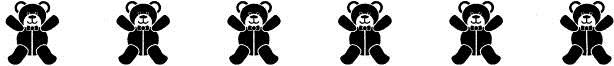 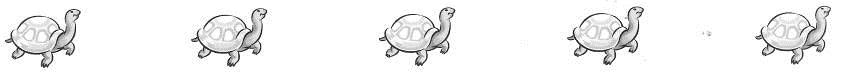 2Ali correctly counts a row of eight teddy bears.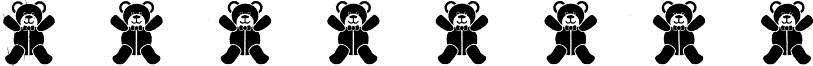 3Same.4Do not know.1Shea correctly answers the question “Here are two groups of teddy bears. How many altogether?” when presented with two groups of two teddy bears.2Shea correctly answers the question, “What is two plus two?”3Same.4Do not know.1Jaiden answers, “How many buttons” after counting a set of six buttons.2Jaiden counts a row of six buttons (i.e., “1, 2, 3, 4, 5, 6”).3Same.4Do not know.1Cimarron says the counting words in order from 1 to 10 (i.e., “1, 2, 3, 4, …).2Cimarron counts a row of ten buttons.     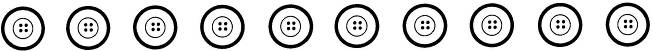 3Same.4Do not know.1Pilar counts a circle of seven buttons.2Pilar counts a row of seven buttons.3Same.4Do not know.1Amari is presented with two groups of buttons, one with five buttons and one with two buttons. When asked “How many altogether?” in the two groups, Amari counts all of the buttons beginning with the group of five buttons (“1, 2, 3, 4, 5, 6, 7”) to get to the answer.2Amari is presented with two groups of buttons, one with five buttons and one with two buttons. “How many altogether?” In the two groups, Amari counts on from the first set (“5, 6, 7,) to get to the answer.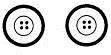 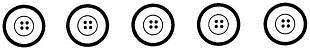 3Same.4Do not know.1In a line of five toy sheep facing the same direction, Indigo answers the question, “Point to the second sheep in line.” 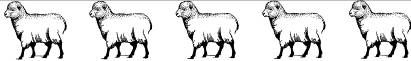 2In a line of five toy sheep facing the same direction, Indigo answers the question, “Point to the first sheep in line.”3Same.4Do not know.1Daevon recognizes one-digit numerals (for instance, can point out a “4” in a group of printed numbers.”2Daevon reads single digit number words (for instance, can read the word “four”).3Same.4Do not know.